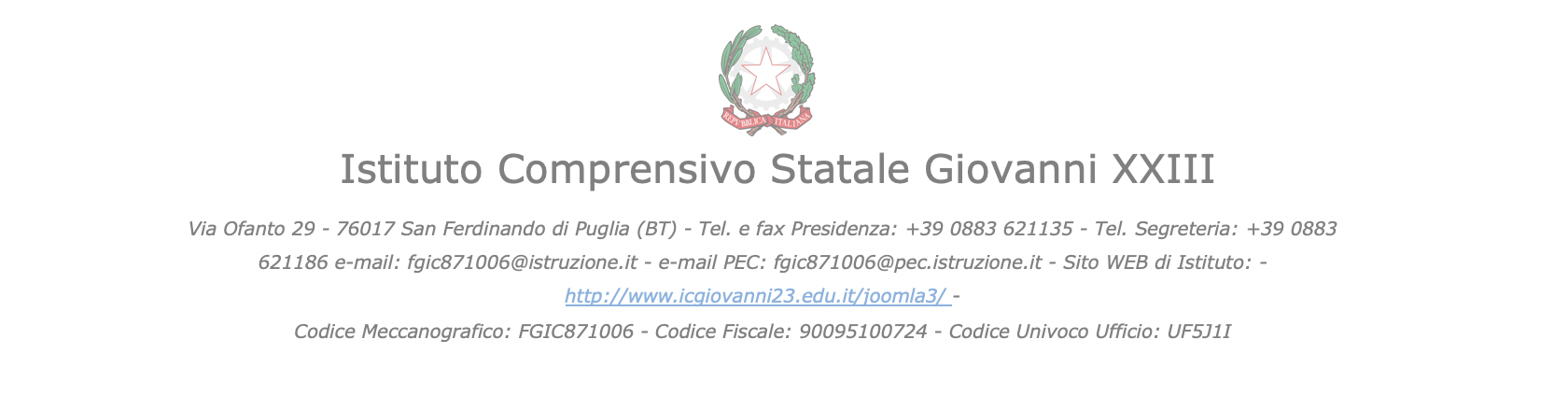 ANNO SCOLASTICO 2020/2021EVENTUALE TEAM di PROGETTO SCHEDA FINANZIARIA RIEPILOGATIVA(ai sensi dell’art. 2, comma 6, del D.I. n. 44 del 01.02.2001)TITOLO DEL PROGETTO: DOCENTE REFERENTE:  ____________________________________________________Il Referente del Progetto________________________PROGETTOTitoloXXXXDocente Referente:  email:    Tipologia󠆬  Curriculare󠆬  Extracurricolare DOCENTEDISCIPLINA/MATERIADescrizione del ProgettoFATTIBILITÀ DEL PROGETTO – AREA di PROGETTOPriorità  Specificare quali obiettivi formativi coerenti con l' art.1 comma 7 della Legge 107/2015 sono stati intenzionati come specifici del progettoValorizzazione potenziamento delle competenze linguistiche italianolingua inglese e ad altre lingue dell'Unione europea, anche mediante l'utilizzo della metodologia CLILpotenziamento delle competenze matematico-logiche e scientifichepotenziamento delle competenze nella pratica e nella cultura musicali, nell'arte e nella storia dell'arte, nel cinema, nei mediasviluppo delle competenze di cittadinanza attiva e democratica potenziamento delle conoscenze in materia giuridica ed economico-finanziariasviluppo di comportamenti responsabili verso legalità, sostenibilità ambientale, beni paesaggistici, patrimonio culturalepotenziamento delle discipline motorie e sviluppo di stile di vita sanosviluppo delle competenze digitali, del pensiero computazionale, dell’utilizzo critico consapevole dei social network e dei mediasviluppo di consapevolezza verso la produzione e i legami con il mondo del lavoropotenziamento delle metodologie laboratoriali e delle attività di laboratorio;prevenzione e contrasto della dispersione scolastica, discriminazione, bullismo anche informaticopotenziamento dell'inclusione scolastica e del diritto allo studio degli alunni BESscuola come comunità attiva, aperta al territorio, interattiva con famiglie, comunità locale, terzo settore, impreseapertura pomeridiana delle scuolevalorizzazione di percorsi formativi individualizzati e coinvolgimento degli alunni e degli studentiindividuazione di percorsi e di sistemi funzionali a premialita' e valorizzazione del merito di alunni e degli studentialfabetizzazione e perfezionamento dell' italiano come L2, corsi e laboratori per studenti di cittadinanza o di lingua non italianaimplementazione e sviluppo di sistema di orientamento della istituzione scolasticaOrganicità del progetto rispetto al P.T.O.F. della ScuolaIl Progetto si raccorda all’area dell’ ESPRESSIONE e SENSIBILITA’ CULTURALE : il Teatro e la Parola, gli eventi di Drammatizzazione, l’Arte, la Musica, i Media antichi e nuovi e l’alfabetizzazione a tutti i linguaggi (giornalismo, film, televisione, pubblicità, video, social network), la celebrazione e consapevolizzazione scolastica delle Festività e dei Riti della nostra ed altrui civiltà, la Danza e il Viaggiare.   all’area della COMPUTAZIONE, PENSIERO e TECNOLOGIA : i Giochi Logici, i Nativi Digitali, la Programmazione informatica praticata     nel primo ciclo, il Potenziamento nelle competenze disciplinari (Italiano, Matematica, Latino, Tecnologia Storia e Geografia), le abilità e produzioni umane  aiutate dal computer (il disegno, il calcolo, la scrittura e lettura).all’area della CITTADINANZA si raccordano e connettono i progetti inerenti la consapevolezza sull’Ambiente e sulle risorse naturali e l’energia; la consapevolezza del proprio Corpo  attraverso le pratiche di cura e prevenzione della Salute fisica e psichica  l’Alimentazione e lo Sport; le Relazioni Umane di arricchimento e di inclusione scolastica e sociale (discriminazione, bullismo, Intercultura, educazione civica, conoscenza delle istituzioni e delle pratiche della democrazia, la legalità, la tutela della privacy e della sicurezza di tutti).Coerenza del progetto rispetto al Rapporto di Autovalutazione e al Piano di MiglioramentoIl Progetto è coerente con il RAV relativamente alle seguenti prioritàPriorità 1: Migliorare il processo di insegnamento-apprendimento, calibrando l'azione didattica alle effettive esigenze di ciascuno. Priorità 2: Educare al rispetto delle regole e comportamenti sociali; Promuovere la partecipazione attiva alla vita sociale e   scolastica.Il Progetto è coerente con il Piano di Miglioramento relativamente ai seguenti obiettiviProgettazione per classi parallele e per dipartimenti disciplinariAttivare sinergie con le famiglie per rendere proficuo l'intervento della scuola.Valorizzare le eccellenze con la progettazione e la realizzazione di moduli per il potenziamento delle conoscenze, delle abilità e delle competenzeProgettare ed attuare moduli per il recupero dei deficit formativi e delle competenzePotenziare la costruzione di prove concertate in uscita dalla quinta e in ingresso in prima media in più disciplineAttivare processi didattici e operativi per la valorizzazione e il riconoscimento del ruolo istituzionale della scuola.Pianificare, sviluppare e promuovere metodologie innovative.Raccogliere materiali didattici, strumenti di analisi/valutazione e condividerli favorendo lo scambio fra docentiPromuovere iniziative di formazione per i docenti, tese allo sviluppo delle competenze trasversali e sociali e a metodologie innovativeDestinatari del progettoN° Classi coinvolte:alunni destinatari coinvolti:  di cui N° alunni “a rischio”:   di cui N° alunna “diversamente abili” :  di cui N° alunni “stranieri” :  N° adulti destinatari coinvolti:  Risultati attesiStrumenti e metodologieStrumenti didattici utilizzati  Cartelloni, poster e mappe concettuali alle pareti  Armadi con libri e sussidi didattici  Device digitali  Computer Lavagne Interattive Multimediali  Strumenti di produzione e riproduzione della parola  Strumenti e spazi di espressione teatrale  Strumenti e spazi di espressione artistica plastica  Strumenti ludici  Strumenti per il calcolo/disegno assistito digitalmente  Strumenti per la psicomotricità  Strumenti per il calcolo/disegno assistito digitalmente Strumenti per il coding e il pensiero computazionale  Strumenti per la ricerca (bibliografica o sewcom)  Strumenti per la mediazione linguisticaMetodologie utilizzateSpiegazione frontaleBrain stormingProblem solving Momenti di verifica formativaAttività di manipolazioneFlipped-classroomRole-PlayingSchematizzazioni Mappe concettualiCircle timeCooperative LearningLavoro di gruppoPeer tutoringPeer education (Altro)TempiSpecificare: il periodo di svolgimento, il n° totale delle ore, altro ….Strutture e laboratori necessari Strutture e laboratori necessari Laboratorio di informatica -LIMLaboratorio musicale Laboratorio-linguistico espressivo Laboratorio teatrale/espressivo Laboratorio-arti figurative e media  Biblioteca-MediatecaPalestra TeatroAree dedicate e attrezzate e spazi polifunzionaliAree di convivialità, comunicazione sociale, connessioneAree   3.0  Risorse professionali utilizzate Operatori coinvolti nel progettoN° Docenti N° Amministrativi ............    N° Collaboratori Scolastici ............   N° Esperti esterni  ............   Specificare se alla progettazione hanno partecipato rappresentanze delle famiglie.Risorse professionali utilizzate Operatori coinvolti nel progettoN° Docenti N° Amministrativi ............    N° Collaboratori Scolastici ............   N° Esperti esterni  ............   Specificare se alla progettazione hanno partecipato rappresentanze delle famiglie.Verifica in itinere e finaleSono previsteGriglie di osservazione diagnosticheProve strutturateBriefing per adeguazione di metodologie e azioniEsiti concorsiMaterialiIndicare eventuale materiale e le quantità previsteN.VOCE  DI  SPESA ipotizzate dal gruppo di progettoIMPORTO                      NOTE1ACQUISTO  MATERIALE------- €2ACQUISTO  SERVIZI-------€3TOTALE-------€N.VOCE  DI  SPESA ipotizzate dal gruppo di progetto ORE ORE4Ore complessive previste per tutti i docenti coinvolti XxxXxxDistinguere le ore di docenza da quelle funzionali all’insegnamento (coordinamento, progettazione etc. etc.)XXOre totali di docenzaDistinguere le ore di docenza da quelle funzionali all’insegnamento (coordinamento, progettazione etc. etc.)XXOre di Attività funzionali all’insegnamento